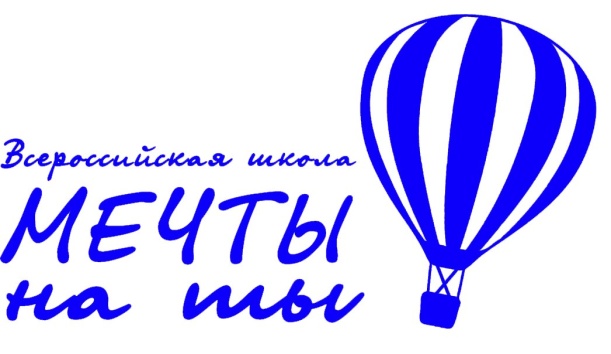 





Анкета участника
Всероссийской Школы Актива 
«Мечты на Ты» 2014«Группа Профи»1. Фамилия, Имя, Отчество
2. Факультет, номер группы3. Номер студенческого билета4. Дата рождения. 5. Страница в социальной сети 6. Почта, номер телефона7. Форма обучения8. Какие органы студенческого самоуправления в нашем ВУЗе Ты знаешь? 9. Как Ты думаешь, чем должно заниматься студенческое самоуправление в ВУЗе?
10. Руководителем каких студенческих клубов, объединений, проектов Ты являешься?
11. Какие мероприятия в ВУЗе Ты организовывал?
12. В каких школах актива, форумах, марафонах и т.п. Ты принимал участие? 13. Что на твой взгляд можно и нужно улучшить во внеучебной жизни нашего университета? (нужно дать полный и развернутый ответ) 
14. На Школе Актива Я хочу научиться:
15. Моя цель после школы "МечТы на Ты":
Анкету необходимо отправить до 13 октября на oco.ispu@gmail.com
(с пометкой «Школа МечТы на Ты») 
или принести в Гум.центр (А-342а)
Адрес нашей школы Вконтакте: 
http://vk.com/mechty_na_ty